BPV-Portfolio BBLPeriode 1 M1 KlantenJaar 1 cohort 2017 – 2019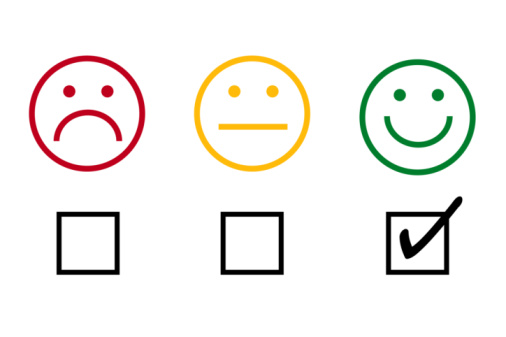 InleidingWelkom op de opleiding Dienstverlener Breed. In dit boekje tref je informatie die je nodig hebt tijdens je BPV in periode 1. In samenwerking met je BPV begeleider van je werk en je BPV begeleider vanuit school hopen we dat jij met deze informatie en de opdrachten een mooie prestatie gaat neerzetten.In leerjaar 1 staan de volgende thema’s tijdens de BPV centraal:Periode 1: KlantenPeriode 2: Voorraad, post en logistiekPeriode 3: FacilitairPeriode 4: AdministratieIn dit BPV boekje tref je de volgende onderdelen aan:Nul/tussen/eindmeting werknemersvaardighedenPraktijktoetsenAlgemene opdrachten m.b.t. het bedrijfPortfolio opdrachten vanuit het boekFeedback en evaluatieformulierenEisen aan het verslagUrenkaartWe wensen je heel veel plezier en succes op je BPV bedrijf!Team Dienstverlener BreedBeoordeling periode 1 M1 KlantenBBL BPV Periode 1 M1 KlantenPlanningIn het onderstaande schema is een mogelijke planning van de Nul/tussen/eindmeting en de Praktijktoetsen opgenomen.Natuurlijk kan hiervan worden afgeweken als de werkzaamheden op de werkvloer hierom vragen.Zorg er wel voor dat de metingen en toetsen zijn afgenomen voordat de periode 2 begint. Haal je dit niet dan ga je automatisch op voor de herkansing.Voordat de praktijktoets kan worden afgenomen moeten de bijbehorende portfolio opdrachten uit je boek door je BPV begeleider van het bedrijf zijn goedgekeurd. Het is ook mogelijk om de praktijktoetsen in plaats van afzonderlijk in één keer af te nemen. We adviseren je dan om de toets in week 8 af te laten nemen, zodat wanneer je de toetsen niet haalt nog de mogelijkheid hebt om de week erna te herkansen.Nul/tussen/eindmeting werknemersvaardighedenNaam student:……………………………………………………..PraktijktoetsenPraktijktoets 1: servicegericht handelenPraktijktoets 2: Klanten observeren en informatiegevenPraktijktoets 3: Inspelen op de verwachtingen van de klantPraktijktoets 4: Omgaan met klachtenPraktijktoets 5: Aannemen en verwerken van telefoongesprekkenOpbouw verslagKennismaken met het BPV bedrijfHieronder staan een aantal vragen en opdrachten over jou en het bedrijf waar jij werkt. Geef bij elke vraag een duidelijke toelichting.Algemene gegevens:AfmeldenErvaringenBen je nieuw in deze branche? Of heb je hier eerder stage gelopen of een baantje gehad?………………………………………………………………………………………………..………………………………………………………………………………………………..………………………………………………………………………………………………..Welke ervaring heb je al gehad in deze branche? Noem het bedrijf en de werkzaamheden die je daar deed. ………………………………………………………………………………………………..………………………………………………………………………………………………..………………………………………………………………………………………………..………………………………………………………………………………………………..VerwachtingenOverleg met je BPV-begeleider welke verwachtingen hij/zij heeft van jou. Ten aanzien van je werk, maar ook ten aanzien van je praktijkopdrachten.………………………………………………………………………………………………..………………………………………………………………………………………………..………………………………………………………………………………………………..………………………………………………………………………………………………..Overleg met je BPV-begeleider welke verwachtingen jij hebt.………………………………………………………………………………………………..………………………………………………………………………………………………..………………………………………………………………………………………………..………………………………………………………………………………………………..NulmetingOverleg met je BPV-begeleider  wanneer jullie de nulmeting gaan doen?Print deze bladzijde uit en laat deze invullen door je BPV-begeleider.Wanneer:………………………………………………………………………………………………..………………………………………………………………………………………………..Kennismaken met het BPV-bedrijfMaak de onderstaande vragen op je BPV-bedrijf en werk ze uit in een mooi verslag. Hoe lang bestaat het bedrijf al?………………………………………………………………………………………………..………………………………………………………………………………………………..Hoeveel vestigingen zijn er in de provincie Groningen?………………………………………………………………………………………………..………………………………………………………………………………………………..Hoeveel vestigingen zijn er in Nederland?………………………………………………………………………………………………..………………………………………………………………………………………………..Zijn er ook vestigingen buiten Nederland? Waar en hoeveel?………………………………………………………………………………………………..………………………………………………………………………………………………..………………………………………………………………………………………………..Zoek op internet informatie over de geschiedenis van dit bedrijf. Geef dit weer in minimaal 5 en maximaal 8 zinnen.………………………………………………………………………………………………..………………………………………………………………………………………………..………………………………………………………………………………………………..………………………………………………………………………………………………..………………………………………………………………………………………………..………………………………………………………………………………………………..………………………………………………………………………………………………..………………………………………………………………………………………………..Werken bij dit bedrijfHoeveel mensen werken er bij dit bedrijf?………………………………………………………………………………………………..………………………………………………………………………………………………..………………………………………………………………………………………………..………………………………………………………………………………………………..………………………………………………………………………………………………..Noem de functies die er zijn binnen dit bedrijf.………………………………………………………………………………………………..………………………………………………………………………………………………..………………………………………………………………………………………………..………………………………………………………………………………………………..………………………………………………………………………………………………..Welke van deze functies vind jij het leukst en leg uit waarom? ………………………………………………………………………………………………..………………………………………………………………………………………………..………………………………………………………………………………………………..………………………………………………………………………………………………..………………………………………………………………………………………………..De werkomgevingZijn er verschillende afdelingen, zo ja  welke afdelingen zijn er?………………………………………………………………………………………………..………………………………………………………………………………………………..………………………………………………………………………………………………..Voeg een plattegrond van je werkomgeving toe.Zie voorbeeld: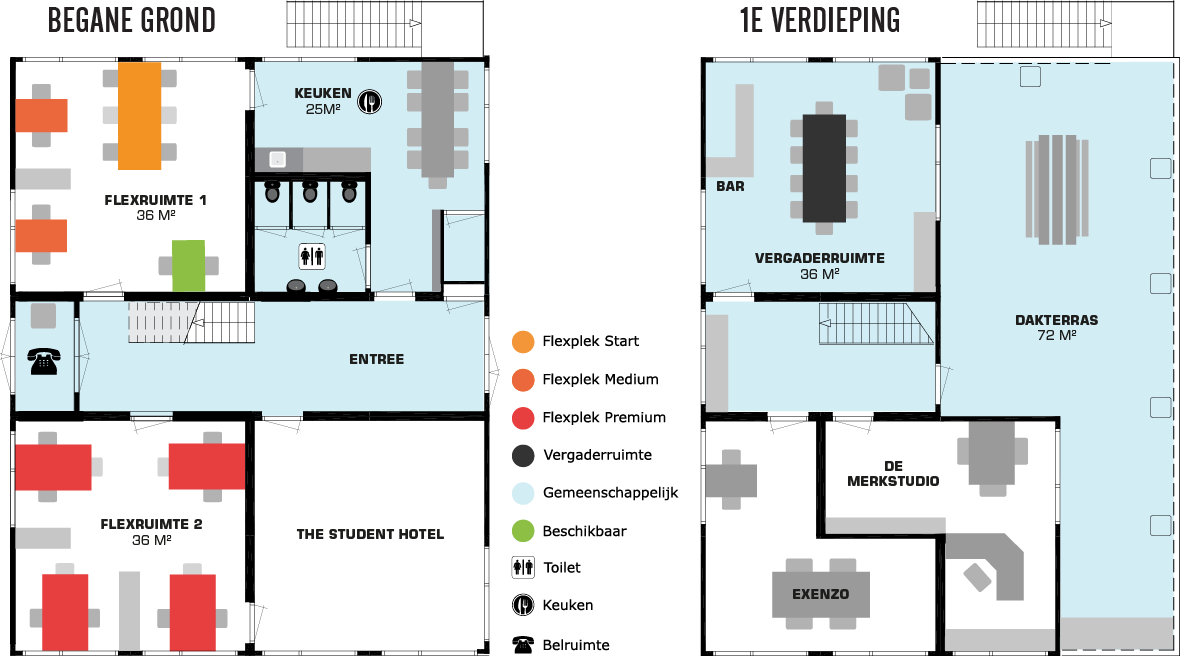 In welke ruimten werk/verblijf jij het meest?………………………………………………………………………………………………..………………………………………………………………………………………………..………………………………………………………………………………………………..Beschrijf per ruimte welke werkzaamheden/handelingen jij hier verricht.………………………………………………………………………………………………..………………………………………………………………………………………………..………………………………………………………………………………………………..Heeft het bedrijf een huisstijl? Zo ja, waar bestaat deze uit? ………………………………………………………………………………………………..………………………………………………………………………………………………..………………………………………………………………………………………………..Bedenk twee vragen, waarvan je het antwoord niet weet, over het bedrijf die je aan je BPV-begeleider kunt stellen.………………………………………………………………………………………………..………………………………………………………………………………………………..………………………………………………………………………………………………..………………………………………………………………………………………………..Stel deze vragen aan je BPV-begeleider en noteer hier het antwoord.………………………………………………………………………………………………..………………………………………………………………………………………………..………………………………………………………………………………………………..………………………………………………………………………………………………..Portfolio opdrachtenTer voorbereiding op de praktijktoetsen maak je eerst de portfolio opdrachten die horen bij de praktijktoets.Servicegericht handelenKlanten observeren en informatie gevenInspelen op de verwachtingen van de klantOmgaan met klachtenAannemen en verwerken van telefoongesprekkenFeedback BPV begeleiderPeriode 1 M1 Klanten  Ik heb het verslag en de portfolio opdrachten gelezen en goedgekeurd.  Datum:  Handtekening BPV-begeleider:Evaluatie werknemerPeriode 1 M1 KlantenIk heb de uitwerkingen van mijn BPV opdrachten en portfolio aan mijn BPV begeleider laten zien.Datum:Handtekening werknemer:BPV Urenkaart BBL 2017 - 2018Naam leerling:					Klas:BPV-bedrijf:						Praktijkopleider:Naam studentNaam BPV docentNaam BPV bedrijfNaam BPV begeleiderOpbouw verslagInhoudPuntenAlgemeenLettertype ArialLettergrootte 12Paginanummering rechts onderin1VoorpaginaTitel: BPV periode 1 M1 KlantenAfbeelding die erbij pastLinks onderin Naam werknemerLinks onderin Naam BPV begeleiderLinks onderin Naam BPV docentLinks onderin CohortLinks onderin Datum inleveren1InleidingWat kan de lezer verwachten?Je wenst de lezer veel plezier bij het lezen1InhoudsopgaveDeze maak je m.b.v. de automatische inhoudsopgave in WORD1Het bedrijfKennis maken met het BPV bedrijfHier schrijf je een samenvattend verhaal van de opdrachten die je hierover hebt gemaakt.3BewijsstukkenPlaats de volgende bewijsstukken in de onderstaande volgorde:Ingevulde nul/tussen/eindmeting van de werknemersvaardigheden.Uitwerkingen en bewijsstukken van de portfolio opdrachtenBeoordelingen en de bewijsstukken van de praktijktoetsenIngevulde en ondertekend feedbackformulier door BPV begeleiderIngevulde en ondertekend evaluatieformulier door werknemer Ingevulde en afgetekende urenkaart10NawoordHier kijk je terug op de gelopen periode en geef je daarvan een omschrijving. Daarbij maak je gebruik van je evaluatie en de ontvangen feedback..3Totaal te behalen punten : 2 = CijferTotaal te behalen punten : 2 = CijferLever het geheel in de EloLever het geheel in de EloLever het geheel in de EloWeekMeting – Afnemen praktijktoets2Invullen nulmeting werknemersvaardigheden3Afnemen praktijktoets: ‘Service gericht handelen’45Afnemen praktijktoets: ‘Klanten observeren en informatiegeven’6Invullen tussenmeting werknemersvaardigheden7Afnemen praktijktoets: ‘Inspelen op verwachtingen van de klant’ 8Afnemen praktijktoets: ‘ Omgaan met klachten’9Afnemen praktijktoets: ‘ Aannemen en verwerken van telefoongesprekken’ 10Invullen eindmeting werknemersvaardigheden periode 1 WerknemersvaardighedenWerknemersvaardighedenNul-metingVrtg- metingEind-metingGeef de beoordeling in de meting aan met O / V / GGeef de beoordeling in de meting aan met O / V / GO / V / GO / V / GO / V / GTaalbegripDe werknemer de “ juiste taal”  spreekt.Hij verstaat en begrijpt de uitleg.Wanneer er dingen nog niet duidelijk zijn, vraagt hij uitleg.Kent het jargon.  I  O P D E V I D E OV I D E OPersoonlijke verzorgingKleding, haardracht, voeding, voldoende slaap.De werkomgeving van de werknemer mag geen aanstoot nemen aan de persoonlijke verzorging van de werknemer. Omgevings-sensitiviteitGevoel voor de onderlinge verhoudingen en gedragingen van de werkomgeving.Bewust zijn van de eigen invloed op de werkomgeving.Voelt zijn collega’s goed aan, toont begrip Algehele houdingHouding is een werknemer aangenaam gezelschapvoor de werkomgeving. De werknemer heeft plezier in de werkzaamheden die worden uitgevoerd zonder anderen daarmee te hinderen.En gaat niet ten koste van het werktempo.EnergieniveauDe werknemer is energiek, zowel lichamelijk als geestelijk/emotioneel.Doorzettings-vermogenDe werknemer is gedurende een lange periode in hoge mate actief, als dit gevraagd wordt.Werkt hard.Wanneer de eigen taken af zijn, pakt hij werkzaamheden op die tot nu toe waren blijven liggen.FlexibiliteitIs in staat om op een goede en snelle manier gaan met nieuwe werkomstandigheden.Onderneemt zelf actie om aan te sluiten bij een nieuwe situatie.DisciplineKomt op tijd.Houdt zich aan afspraken.Voldoet aan de verwachtingen van de werkgever.Ook bij tegenslag zorgt hij er voor dat het werk af is. Omgaan met kritiekKan kritiek ontvangen en gaat ermee aan de slag om zichzelf te verbeteren.Omgaan met hiërarchieWeet zijn eigen plek in de organisatie. Gaat correct om zowel een leidinggevende boven zich, als tijdens het leiding geven aan anderen. OAfspraken nakomenHoudt zich aan afspraken.De werkgever durft taken aan de werknemer af te geven.De werkgever kan er op vertrouwen dat taken van de werknemer gedaan worden.WerknemersvaardighedenWerknemersvaardighedenNul-metingVrtg- metingEind-metingGeef de beoordeling in de meting aan met O / V / GGeef de beoordeling in de meting aan met O / V / GO / V / GO / V / GO / V / GWerktempoDe werknemer houdt een werktempo aan op basiswaarvan mag worden aangenomen dat het resultaat van het werk bij de kwaliteitseisen aansluit. Nieuws-gierigheidDe werknemer is nieuwsgierig en ontdekt nieuwe taken. Hij leert zodoende over de taken en procedures binnen het bedrijf. Volgt evt. trainingen die wenslijk zijn voor zijn functioneren.Zelfstandig-heidDe werknemer heeft vertrouwen in eigen kunnen. Hij is in staat om ook binnen een samenwerking zelfstandig (deel)taken uit te voeren. Heeft geen toezicht nodig bij de uitvoering van werkzaamhedenBrengt eigen standpunten naar voren.Toont geen angst om te falen. SamenwerkenDe werknemer houdt het gezamenlijke doel en belang voor ogen. Kan (daardoor) goed samenwerken.  Geef aan doormiddel van een X in welke fase de student zich bevindt.Toets is behaald wanneer alle onderdelen voldoende zijn of hoger.Leerdoel/werkproces Geef aan doormiddel van een X in welke fase de student zich bevindt.Toets is behaald wanneer alle onderdelen voldoende zijn of hoger.Leerdoel/werkproces BeginnerVoldoendeGevorderdProfessioneel1Weet wie zijn klant isInterne en externe klantenServicegericht handelenKennismaken2Ontvangt en begroet de klant en staat hem te woordMaakt oogcontactZorgt voor een goede eerste indruk en presenteert zichzelf Zorgt voor passende uiterlijke verzorging3Stelt zich zichtbaar op naar de klant en houdt de klant in de gaten om te bepalen of deze hulp nodig heeftLichaamshoudingVerbaal-non verbaalKiest de juiste openingszinPast passende omgangsvormen toe (bijv. even wachten als iemand in gesprek is) 4Vraagt naar de wensen van de klant bij ontvangstGepland en ongepland bezoek Informatie geven en verwijzen Luistert actief 5Verstrekt informatie en verwijst naar persoon of plaatsGeeft juiste antwoorden op de vragen die de klant stelt.Laat de klant weten wat zijn vervolgacties zijnBegeleidt de klant naar bestemming Bericht de juiste persoon dat het bezoek gearriveerd is.6Biedt klanten koffie of thee aan Kiest juiste moment om het aan te biedenVraag naar suiker/melk enz.Werkt zorgvuldig en nauwkeurig 7Rondt het gesprek af en checkt tevredenheid van de klantVraagt of er nog wensen zijnControleert of de klant alles goed heeft begrepenNeemt op een nette manier afscheid8Schrijft bezoekers in/uit en/of meldt bezoekers aan en registreert gegevens Heeft hulpmiddelen georganiseerdKan tijden noterenHoudt in de gaten wie als klant binnenkomt en vertrektGeef aan doormiddel van een X in welke fase de student zich bevindt.Toets is behaald wanneer alle onderdelen voldoende zijn of hoger.Leerdoel/werkprocesGeef aan doormiddel van een X in welke fase de student zich bevindt.Toets is behaald wanneer alle onderdelen voldoende zijn of hoger.Leerdoel/werkprocesBeginnerVoldoendeGevorderdProfessioneel1Observeert klanten tijdens de uitvoering van de activiteiten, geeft wanneer nodig nadere uitleg en instructiesVraagt goed door als dat nodig isKan inschatten wanneer klant geassisteerd moet wordenWeet goede openingszinnen te bedenkenGeeft passende uitlegGeeft bij de klant aan wat hij moet doen2Maakt een inschatting van het type klantKan afwijken van procedures als dit nodig is bij het type klantPast zijn handelingen aan op het type klantPast ‘OEN’ (= Open, Eerlijk, Nieuwsgierig) toe.3Stelt zich zichtbaar op naar de klant en houdt de klant in de gaten om te bepalen of deze hulp nodig heeft, en of deze geen criminele activiteiten ontplooit.Stopt werkzaamheden wanneer dit nodig is door de acties van de klant.Kan inschatten of klant kwade bedoelingen heeft.4Gaat na op welke wijze hij van dienst kan zijn.Kan inschatten wanneer hij actief moet zijn en wanneer niet.Laat ‘OMA’ (= Oordeel, Mening, Advies) thuisGeef aan doormiddel van een X in welke fase de student zich bevindt.Toets is behaald wanneer alle onderdelen voldoende zijn of hoger.Leerdoel/werkprocesGeef aan doormiddel van een X in welke fase de student zich bevindt.Toets is behaald wanneer alle onderdelen voldoende zijn of hoger.Leerdoel/werkprocesBeginnerVoldoendeGevorderdProfessioneel1Stelt zich zichtbaar op naar de klant en houdt in de gaten of deze hulp nodig heeftKiest de juiste openingszinBegrijpt wanneer hij beter kan zwijgen en de klant aan het woord kan laten.Zorgt dat taalgebruik representatief is, geen straattaal, maar ABN2Stelt vragenPast LSD toe (= Luisteren, samenvatten en doorvragen)Open en gesloten vragenSuggestieve vraag en keuzevraag3Beantwoordt vragen en bevestigGeeft antwoord op de gestelde vraagGeeft uitleg die begrijpelijk is voor de klant en die voldoet aan behoefte4Informeert de klant over de mogelijkheden van assortiment, hulpmiddelen en gebruik Laat zien dat hij productkennis heeftVerwijst klant naar collega als hij het antwoord niet weet5Doet voorstellen die aan de wens en/of vraag van de klant voldoenAdviseert over alternatieven Biedt de klant een keuzemogelijkheidDoet beloftes die hij kan nakomen Geef aan doormiddel van een X in welke fase de student zich bevindt.Toets is behaald wanneer alle onderdelen voldoende zijn of hoger.Leerdoel/werkproces Geef aan doormiddel van een X in welke fase de student zich bevindt.Toets is behaald wanneer alle onderdelen voldoende zijn of hoger.Leerdoel/werkprocesBeginnerVoldoendeGevorderdProfessioneel1Neemt de (online) vraag/klacht in behandeling en registreert deze (mondeling of schriftelijk).Handelt klantvriendelijkHeeft hulpmiddelen georganiseerdVerwijst door bij klachten die hij niet kan oplossen2Verzamelt alle gegevens voor de vraag of klachtPast LSD toe en achterhaalt het ontstaan van de klachtNeemt ANNA mee (= Altijd Navragen Nooit Aannemen)Geeft een duidelijke omschrijving van de vraag of klacht voor derden.Controleert of hij voldoende gegevens heeft om de vraag of klacht te kunnen behandelen. Registreert standaard vragen/ vult klachtenformulier in3Informeert de gebruiker wat er met de vraag/klacht gaat gebeuren (mondeling of schriftelijk)Legt de klant uit welke stappen er gezet gaan worden om de vraag/ klacht te verwerken Weet waar naartoe de klant moet worden doorverwezenVerwijst door4Maakt afspraken met de klant en volgt de afspraken opVult standaard vraag/klachtenformulier in, zodat leidinggevende hiermee verder kanKoppelt bij afmelding aan de gebruiker terug op welke wijze de incidentmelding is of wordt afgehandeld5 Controleert of aan de verwachting van de gebruiker wordt voldaan of dat een aanvullende actie noodzakelijk is Vraagt aan de klant of de vraag is beantwoord of dat de klacht verholpen is. Controleert of de klant tevreden isInformeert leidinggevende als dat nodig isGeef aan doormiddel van een X in welke fase de student zich bevindt.Toets is behaald wanneer alle onderdelen voldoende zijn of hoger.Leerdoel/werkprocesGeef aan doormiddel van een X in welke fase de student zich bevindt.Toets is behaald wanneer alle onderdelen voldoende zijn of hoger.Leerdoel/werkprocesBeginnerVoldoendeGevorderdProfessioneel1Neemt telefoongesprekken aan in het Nederlands en in voorkomende gevallen in het Engels.Noemt naam van bedrijf  en zichzelfHeeft vriendelijke toon Spreekt duidelijk2Beslist in split second of een vraag direct afgehandeld wordt of doorverbonden moet wordenLegt uit dat de klant wordt door verbonden en naar wie Verbindt vraag/bestelling doorPast de procedure binnen zijn bevoegdheden toe of overlegt met leidinggevendeMaakt de juiste keuze tussen klantvriendelijkheid en het belang van de organisatie. 3Verzamelt alle gegevens voor de vraag/bestelling Stelt juiste trechtervragenControleert of hij voldoende gegevens heeft om de vraag/bestelling te kunnen behandelen.Neemt met de klant de gegevens door Gaat na bij welke bedrijfsprocedure de vraag past 4Informeert de klant wat er met de vraag/bestelling gaat gebeuren (mondeling of schriftelijk)Maakt afspraken met de klant en volgt de afspraken op.Controleert of aan de verwachting van de gebruiker wordt voldaan of dat een aanvullende actie noodzakelijk isSamenvatten wat er gaat gebeuren of is afgesproken5Onderneemt actie na het telefoongesprekJe maakt telefoonnoties in standaard bedrijfsformulieren of FMIS. Stuurt deze door naar de juiste persoon of gaat na bij welke bedrijfsprocedure de vraag  past.Verwerkt de vraag in overzichtelijke, duidelijke en inhoudelijk correcte (digitale) telefoonnotities/e-mailsPast regels van telefoongesprekken toe op chats en apps als dit aan de orde is op de werkplekAlgemeenLettertype ArialLettergrootte 12Paginanummering rechts onderinVoorpaginaTitel: BPV periode 1 M1 KlantenAfbeelding die erbij pastLinks onderin Naam werknemerLinks onderin Naam BPV begeleiderLinks onderin Naam BPV docentLinks onderin CohortLinks onderin Datum inleverenInleidingWat kan de lezer verwachten?Je wenst de lezer veel plezier bij het lezenInhoudsopgaveDeze maak je m.b.v. de automatische inhoudsopgave in WORDHet bedrijfKennis maken met het BPV bedrijfHier schrijf je een samenvattend verhaal van de opdrachten die je hierover hebt gemaakt.BewijsstukkenPlaats de volgende bewijsstukken in de onderstaande volgorde:Ingevulde nul/tussen/eindmeting van de werknemersvaardigheden.Uitwerkingen en bewijsstukken van de portfolio opdrachtenBeoordelingen en de bewijsstukken van de praktijktoetsenIngevulde en ondertekend feedbackformulier door BPV begeleiderIngevulde en ondertekend evaluatieformulier door werknemer NawoordHier kijk je terug op de gelopen periode en geef je daarvan een omschrijving. Daarbij maak je gebruik van je evaluatie en de ontvangen feedback..Lever het geheel in de EloLever het geheel in de EloNaam leerbedrijfAdresTelefoonnummer Wie is je BPV-begeleiderTelefoonnummer BPV-begeleiderE-mailadres BPV-bedrijf/BPV-begeleiderWie is je BPV-docentTelefoonnummer BPV-docentHoe moet jij je afmelden als je eventueel afwezig bent?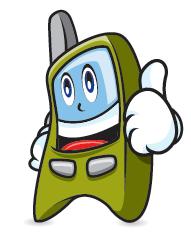 Heb je het telefoonnummer van het bedrijf in je telefoon staan?Bekijk de leerdoelen in de praktijktoets.Welk leerdoel lijkt jou uitdagend? Waarom?Waar zie je tegenop? Leg uit waarom je dat denkt.Welke ervaringen heb je al met deze leerdoelen?Maak een plan van aanpak samen met je BPV begeleider.Bekijk de leerdoelen in de praktijktoets.Welk leerdoel lijkt jou uitdagend? Waarom?Waar zie je tegenop? Leg uit waarom je dat denkt.Welke ervaringen heb je al met deze leerdoelen?Maak een plan van aanpak samen met je BPV begeleider.1Beschrijf wat jij doet aan servicegericht handelen op je werk.2Welke instructies heb jij ontvangen over hoe je de klant moet ontvangen en begroeten?Wat is je favoriete openingszin? Waarom is deze favoriet? 3Voeg een foto toe waarop je laat zien dat je voldoet aan een passende uiterlijke verzorging voor het bedrijf.4Maak een filmpje van 2 minuten waaruit blijkt dat jij het visitekaartje bent van het BVP bedrijf.5Welke afspraken zijn er met je gemaakt over ‘doorverwijzen van een klant’?6Hoe wordt op je werk koffie en thee gemaakt? Maak er een foto van en voeg deze toe.In welke situaties of op welke momenten krijgen klanten een kopje koffie of thee?7Welke instructie heb jij ontvangen vanuit het BPV bedrijf voor het afscheid nemen van de klant?Welke werkzaamheden worden er daarbij van je verwacht?8Op welke momenten worden er gegevens geregistreerd van de klanten?Leg uit waarom juist die gegevens nodig zijn. Welke hulpmiddelen heb je daarbij nodig?Bekijk de leerdoelen in de praktijktoets.Welk leerdoel lijkt jou uitdagend? Waarom?Waar zie je tegenop? Leg uit waarom je dat denkt.Welke ervaringen heb je al met deze leerdoelen?Maak een plan van aanpak samen met je BPV begeleider.Bekijk de leerdoelen in de praktijktoets.Welk leerdoel lijkt jou uitdagend? Waarom?Waar zie je tegenop? Leg uit waarom je dat denkt.Welke ervaringen heb je al met deze leerdoelen?Maak een plan van aanpak samen met je BPV begeleider.1Leg uit waar jij allemaal op moet letten voordat je een klant aanspreekt.Welk moment wordt door je BPV bedrijf als beste inspringmoment gezien?2Observeer de klanten die in het bedrijf komen. Doe dit een half uur.Kijk en luister goed, zo onopvallend mogelijk.Schrijf op welke klanten er komen en welk type klant het is. Beschrijf ook waarom je dat vindt.Beschrijf hoe de medewerker reageert op iedere klant.Vul het observatieformulier in (Bijlage 1 van dit boekje)3Welke ervaringen heb je met klanten die kwade bedoelingen hebben?Welke procedures vanuit je BPV bedrijf moet je volgen bij dit type klant?4Voeg bewijsstukken toe waarin je laat zien dat je ‘OEN’ of ‘OMA’ toepast.Bekijk de leerdoelen in de praktijktoets.Welk leerdoel lijkt jou uitdagend? Waarom?Waar zie je tegenop? Leg uit waarom je dat denkt.Welke ervaringen heb je al met deze leerdoelen?Maak een plan van aanpak samen met je BPV begeleider.Bekijk de leerdoelen in de praktijktoets.Welk leerdoel lijkt jou uitdagend? Waarom?Waar zie je tegenop? Leg uit waarom je dat denkt.Welke ervaringen heb je al met deze leerdoelen?Maak een plan van aanpak samen met je BPV begeleider.1Maak een plattegrond van het BPV bedrijf en geef daarop aan op welke plekken het belangrijk is dat het personeel zich zichtbaar opstelt.2Bedenk hoe je op je werk LSD toepast. Bedenk zelf hoe je dat wilt laten zien. Lever de bewijsstukken daarvoor aan. Bespreek met je BPV begeleider welke bewijsstukken mogelijk zijn.3/4/5Kies een dienst of product van je werkplek.Zoek voor het product of dienst het volgende uit:Wat is het, waarvoor dient het, waar is het van gemaakt, wat kost het?Aan welke klantwensen voldoet het product?Geef uitleg bij het product of dienst.Geef advies bij het product of dienst.Vertel welke keuzemogelijkheden of alternatieven het heeft.Verwerk de informatie in een digitale folder.Bekijk het stappenplan folder maken op www.werkenmetAllround.nlBekijk de leerdoelen in de praktijktoets.Welk leerdoel lijkt jou uitdagend? Waarom?Waar zie je tegenop? Leg uit waarom je dat denkt.Welke ervaringen heb je al met deze leerdoelen?Maak een plan van aanpak samen met je BPV begeleider.Bekijk de leerdoelen in de praktijktoets.Welk leerdoel lijkt jou uitdagend? Waarom?Waar zie je tegenop? Leg uit waarom je dat denkt.Welke ervaringen heb je al met deze leerdoelen?Maak een plan van aanpak samen met je BPV begeleider.Leerdoelen1 t/m 5Beschrijf hoe jij op je werk om moet gaan met het aannemen en oplossen van klachten.Beschrijf twee situaties. Vertel:Wat is er gebeurd? Schrijf dat precies op.Wie spelen een rol in de klacht?Waar is het gebeurd?Hoe is het gebeurd?Wanneer is het gebeurd?Aan welke regels en procedures moest je je houden?Moest je doorverwijzen?Welke vervolg afspraken heb je gemaakt?Lever bewijsstukken aan. Denk bijvoorbeeld aan een klachtenregistratieformulier. Bespreek met je BPV begeleider welke bewijsstukken mogelijk zijn.Bekijk de leerdoelen in de praktijktoets.Welk leerdoel lijkt jou uitdagend? Waarom?Waar zie je tegenop? Leg uit waarom je dat denkt.Welke ervaringen heb je al met deze leerdoelen?Maak een plan van aanpak samen met je BPV begeleider.Bekijk de leerdoelen in de praktijktoets.Welk leerdoel lijkt jou uitdagend? Waarom?Waar zie je tegenop? Leg uit waarom je dat denkt.Welke ervaringen heb je al met deze leerdoelen?Maak een plan van aanpak samen met je BPV begeleider.Leerdoelen1 t/m 5Beschrijf twee situaties. Beschrijf 1 situatie waarin je de klant direct zelf kon helpen en een situatie waarin je moest doorverwijzen.Schrijf per situatie op hoe je hebt gehandeld ten aanzien van:Je toon waarop je sprak.Wat wilde de klant?Verliep de doorverbinding soepel? Wat is de procedure bij het doorverbinden?Wat zei en deed je?Was je duidelijk met je informatie?Stelde je de juiste trechtervragen?Welk effect had dat op de klant?Welke notities heb je gemaakt?Bespreek met je BPV begeleider welke bewijsstukken mogelijk zijn.Feedback Wat vond u dat er goed ging de afgelopen weken?Waarin heeft de werknemer zich de afgelopen weken in ontwikkeld?Welke knelpunten heeft u waargenomen?Hoe zijn de knelpunten aangepakt door de werknemer?? Welke leerpunten ziet u bij de werknemer voor de komende periode?Evaluatie Wat vond je dat er goed ging in de afgelopen weken?Waarin heb je je de afgelopen weken in ontwikkeld?Welke knelpunten heb je waargenomen?Hoe heb je de knelpunten aangepakt? Welke leerpunten zie je voor je zelf in de komende BPV periode?WKDatumUrenParaaf praktijkbegeleider leerbedrijfWKDatumUrenParaaf praktijkbegeleider leerbedrijf364 sept t/m 10 sept1112 mrt t/m 18 mrt3711 sept t/m 17 sept.1219 mrt t/m 25 mrt3818 sept  t/m 24 sept1326 mrt t/m 1 apr3925 sept t/m 1 okt142 apr t/m 8 apr402 okt  t/m 8 okt159 apr t/m 15 apr419 okt t/m 15 okt1616 apr t/m 22 apr4216 okt t/m 22 okt Herfstvak. school1723 apr t/m 29 apr4323 okt t/m 29 okt1830 apr t/m 6 meiMeivak. school4430 okt t/m 5 nov197 mei t/m 13 mei456 nov t/m 12 nov2014 mei t/m 20 mei4613 nov t/m 19 nov2121 mei t/m 27 mei4720 nov t/m 26 nov2228 mei t/m 3 juni4827 nov t/m 3 dec234 juni t/m 10 juni494 dec  t/m 10 dec2411 juni t/m 17 juni5011 dec t/m 17 dec2518 juni t/m 24 juni5118 dec t/m 24 dec2625 juni t/m 1 juli5225 dec t/m 31decKerstvak.  school272 juli t/m 8 juli11 jan t/m 7 janKerstvak. school289 juli t/m 15 juli28 jan t/m 14 jan2916 juli t/m 22 juliZomervak. student315 jan t/m 21 jan3023 juli t/m 29 juliZomervak. school422 jan t/m 28 jan3130 juli t/m 5 augZomervak. school529 jan t/m 4 feb326 aug t/m 12 augZomervak. school65 feb t/m 11 feb3313 aug t/m 19 augZomervak. school712 feb t/m 18 feb3420 aug t/m 26 augZomervak. school819 feb t/m 25 feb3527 aug t/m 3 septZomervak. school926 feb t/m 4 mrtVoorjaarsvak. school105 mrt t/m 11 mrt